Załącznik nr 1 do Uchwały nr 191/2015        Zarządu Powiatu we Wrześni z dnia 13 października 2015 roku                                                                  Zarząd Powiatu we Wrześni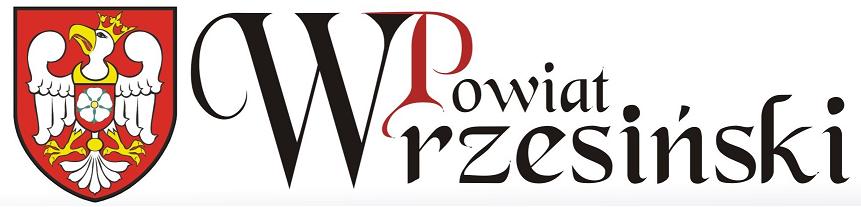 Ogłasza III przetarg ustny nieograniczony na sprzedaż następujących nieruchomości gruntowych niezabudowanych:Termin do złożenia wniosku przez osoby, którym przysługuje pierwszeństwo w nabyciu nieruchomości na podstawie art. 34 ust. 1 pkt 1 i pkt 2 ustawy
o gospodarce nieruchomościami (Dz. U. 2015 r ., poz. 782 z późn. zm.) minął dnia 12 czerwca 2015 r.Przedmiotowe nieruchomości nie są przedmiotem żadnych zobowiązań ani obciążeń.WARUNKI PRZETARGÓWPrzetargi odbędą się w pok. nr 112, I piętro budynku Starostwa Powiatowego we Wrześni przy ulicy Chopina 10.W przetargach mogą wziąć udział osoby fizyczne, osoby prawne i jednostki organizacyjne niebędące osobami prawnymi, którym ustawa przyznaje zdolność prawną - które wniosą wadium w  pieniądzu w wyznaczonym terminie.W przetargach mogą wziąć udział ww. osoby- osobiście albo poprzez pełnomocników legitymujących się pełnomocnictwem z podpisem notarialnie poświadczonym.Wadium należy wpłacić na konto Starostwa Powiatowego we Wrześni nr 72 1440 1286 0000 0000 0387 0561 w taki sposób, aby do wskazanego dnia wpłacenia wadium, pieniądze znajdowały się na rachunku bankowym tut. Starostwa.Osoba wpłacająca wadium zobowiązana jest do podania numeru działki, której wadium dotyczy.Wadium wpłacone przez uczestników przetargu, po zakończeniu przetargu, zostanie niezwłocznie zwrócone na ich konto, jednak nie później niż przed upływem 3 dni od dnia zamknięcia przetargu. Za dzień zwrotu wadium uznaje się dzień obciążenia rachunku Starostwa Powiatowego we Wrześni.Wadium wpłacone przez uczestnika, który wygrał przetarg, zalicza się na poczet ceny nabycia nieruchomości.Wadium wpłacone przez uczestnika, który przetarg wygrał, ulega przepadkowi w razie uchylenia się od zawarcia umowy.Minimalne postąpienie wynosi 1% ceny wywoławczej z zaokrągleniem wzwyż do pełnych dziesiątek złotych.Uczestnik przetargu podpisze oświadczenie, że zapoznał się z warunkami przetargu, regulaminem przetargu, a także ze stanem technicznym nieruchomości, stanem prawnym nieruchomości oraz przeznaczeniem nieruchomości w miejscowym planie zagospodarowania przestrzennego.Cena nieruchomości uzyskana w przetargu podlega zapłacie przez kupującego w taki sposób, aby najpóźniej na trzy dni przed  zawarciem umowy notarialnej znajdowała się na rachunku bankowym organizującego przetarg ustny nieograniczony.W przypadku przystąpienia do przetargu przez jednego z małżonków konieczne jest przedłożenie pisemnego wyrażenia zgody współmałżonka z notarialnym poświadczeniem podpisu na przystąpienie do przetargu, umowy o rozdzielności majątkowej współmałżonków albo orzeczenia sądu  powszechnego w sprawie zniesienia małżeńskiej wspólności ustawowej.Jeżeli uczestnikiem przetargu jest osoba fizyczna powinna przedłożyć komisji przetargowej dowód osobisty.Jeżeli uczestnikiem jest osoba podlegająca wpisowi do właściwego rejestru, osoba upoważniona do jej reprezentowania powinna przedłożyć do wglądu aktualny wypis z właściwego rejestru, umowę spółki, uchwałę odpowiedniego organu osoby prawnej zezwalającej na nabycie nieruchomości. Za aktualny wypis z właściwego rejestru uważa się dokument wydany w okresie trzech miesięcy poprzedzających dzień przetargu.Cudzoziemiec chcąc wziąć udział w przetargu winien spełnić wymogi określone w ustawie z dnia 24 marca 1920 roku o nabywaniu nieruchomości przez  cudzoziemców (Dz. U. z 2014 r., poz.1380)Opłaty notarialne i sądowe związane z zawarciem umowy sprzedaży w formie aktu notarialnego oraz przeprowadzenie postępowania  wieczystoksięgowego  w całości ponosi nabywca nieruchomości.Organizator przetargu zawiadomi osobę ustaloną jako nabywcę nieruchomości o miejscu i terminie umowy notarialnej. Jeżeli osoba ustalona jako nabywca nieruchomości nie stawi się bez usprawiedliwienia w miejscu i terminie podanym w zawiadomieniu, organizator przetargu  odstąpi od zawarcia umowy a wadium nie będzie podlegało zwrotowi  Zarząd Powiatu zastrzega sobie prawo odwołania przetargu z ważnych powodów.A. Przetarg w dniu 16 listopada 2015 rokuA. Przetarg w dniu 16 listopada 2015 rokuA. Przetarg w dniu 16 listopada 2015 rokuA. Przetarg w dniu 16 listopada 2015 rokuA. Przetarg w dniu 16 listopada 2015 rokuA. Przetarg w dniu 16 listopada 2015 rokuA. Przetarg w dniu 16 listopada 2015 rokuA. Przetarg w dniu 16 listopada 2015 rokuA. Przetarg w dniu 16 listopada 2015 rokuGodzina przetarguOznaczenie geodezyjnePowierzchnia działki [ha]Księga wieczystaPrzeznaczenie nieruchomości zgodnie               z mpzpCena wywoławczaCena wywoławczaWadium Wadium 9.00Bierzglinek, 
dz. nr 375/230,1134PO1F/00042327/8MN1 – pod zabudowę mieszkaniową jednorodzinną – wolno stojącą77 300.00 zł + VAT77 300.00 zł + VAT3 865.00 zł3 865.00 zł9.30Bierzglinek, 
dz. nr 375/250,1186PO1F/00042327/8MN1 – pod zabudowę mieszkaniową jednorodzinną – wolno stojącą82 260.00 zł + VAT82 260.00 zł + VAT4 113.00 zł4 113.00 zł10.00Bierzglinek, 
dz. nr 375/260,1200PO1F/00042327/8MN1 – pod zabudowę mieszkaniową jednorodzinną – wolno stojącą83 230.00 zł + VAT83 230.00 zł + VAT4 162.00 zł4 162.00 zł10.30Bierzglinek, 
dz. nr 375/270,1200PO1F/00042327/8MN1 – pod zabudowę mieszkaniową jednorodzinną – wolno stojącą83 230.00 zł + VAT83 230.00 zł + VAT4 162.00 zł4 162.00 zł11.00Bierzglinek, 
dz. nr 375/280,1186PO1F/00042327/8MN1 – pod zabudowę mieszkaniową jednorodzinną – wolno stojącą80 900.00  zł + VAT80 900.00  zł + VAT4 045.00 zł4 045.00 złTermin wpłacenia wadium: do dnia 10 listopada 2015 rokuTermin wpłacenia wadium: do dnia 10 listopada 2015 rokuTermin wpłacenia wadium: do dnia 10 listopada 2015 rokuTermin wpłacenia wadium: do dnia 10 listopada 2015 rokuTerminy przeprowadzonych  przetargów: I -20.07.2015 r., II - 14.09.2015 r.;II przetargu:Terminy przeprowadzonych  przetargów: I -20.07.2015 r., II - 14.09.2015 r.;II przetargu:Terminy przeprowadzonych  przetargów: I -20.07.2015 r., II - 14.09.2015 r.;II przetargu:Terminy przeprowadzonych  przetargów: I -20.07.2015 r., II - 14.09.2015 r.;II przetargu:Terminy przeprowadzonych  przetargów: I -20.07.2015 r., II - 14.09.2015 r.;II przetargu:B. Przetarg w dniu 16 listopada 2015 rokuB. Przetarg w dniu 16 listopada 2015 rokuB. Przetarg w dniu 16 listopada 2015 rokuB. Przetarg w dniu 16 listopada 2015 rokuB. Przetarg w dniu 16 listopada 2015 rokuB. Przetarg w dniu 16 listopada 2015 rokuB. Przetarg w dniu 16 listopada 2015 rokuB. Przetarg w dniu 16 listopada 2015 rokuB. Przetarg w dniu 16 listopada 2015 rokuGodzina przetarguOznaczenie geodezyjnePowierzchnia działki [ha]Księga wieczystaPrzeznaczenie nieruchomości zgodnie                z mpzpPrzeznaczenie nieruchomości zgodnie                z mpzpCena wywoławczaCena wywoławczaWadium11.30Bierzglinek, 
dz. nr 375/710,0972PO1F/00042327/8MN1 – pod zabudowę mieszkaniową jednorodzinną – wolno stojącąMN1 – pod zabudowę mieszkaniową jednorodzinną – wolno stojącą66 300.00 zł + VAT66 300.00 zł + VAT3 315.00 zł12.00Bierzglinek, 
dz. nr 375/720,0934PO1F/00042327/8MN1 – pod zabudowę mieszkaniową jednorodzinną – wolno stojącąMN1 – pod zabudowę mieszkaniową jednorodzinną – wolno stojącą63 700.00 zł + VAT63 700.00 zł + VAT3 185.00 zł12.30Bierzglinek, 
dz. nr 375/730,0896PO1F/00042327/8MN1 – pod zabudowę mieszkaniową jednorodzinną – wolno stojącąMN1 – pod zabudowę mieszkaniową jednorodzinną – wolno stojącą71 290.00 zł + VAT71 290.00 zł + VAT3 565.00 zł13.00Bierzglinek, 
dz. nr 375/750,0786PO1F/00042327/8MN1 – pod zabudowę mieszkaniową jednorodzinną – wolno stojącąMN1 – pod zabudowę mieszkaniową jednorodzinną – wolno stojącą62 530.00 zł + VAT62 530.00 zł + VAT3 127.00 zł13.30Bierzglinek, 
dz. nr 375/760,0962PO1F/00042327/8MN1 – pod zabudowę mieszkaniową jednorodzinną – wolno stojącąMN1 – pod zabudowę mieszkaniową jednorodzinną – wolno stojącą73 230.00 zł + VAT73 230.00 zł + VAT3 662.00 zł14.00Bierzglinek, 
dz. nr 139/780,0970PO1F/00042327/8MN1 – pod zabudowę mieszkaniową jednorodzinną – wolno stojącąMN1 – pod zabudowę mieszkaniową jednorodzinną – wolno stojącą73 840.00 zł + VAT73 840.00 zł + VAT3 692.00 złTermin wpłacenia wadium: do dnia 10 listopada 2015 rokuTermin wpłacenia wadium: do dnia 10 listopada 2015 rokuTermin wpłacenia wadium: do dnia 10 listopada 2015 rokuTermin wpłacenia wadium: do dnia 10 listopada 2015 rokuTerminy przeprowadzonych  przetargów: I - 21.07.2015 r., II - 15.09.2015 r.Terminy przeprowadzonych  przetargów: I - 21.07.2015 r., II - 15.09.2015 r.Terminy przeprowadzonych  przetargów: I - 21.07.2015 r., II - 15.09.2015 r.Terminy przeprowadzonych  przetargów: I - 21.07.2015 r., II - 15.09.2015 r.Terminy przeprowadzonych  przetargów: I - 21.07.2015 r., II - 15.09.2015 r.C. Przetarg w dniu 17 listopada 2015 rokuC. Przetarg w dniu 17 listopada 2015 rokuC. Przetarg w dniu 17 listopada 2015 rokuC. Przetarg w dniu 17 listopada 2015 rokuC. Przetarg w dniu 17 listopada 2015 rokuC. Przetarg w dniu 17 listopada 2015 rokuC. Przetarg w dniu 17 listopada 2015 rokuGodzina przetarguOznaczenie geodezyjnePowierzchnia działki [ha]Księga wieczystaPrzeznaczenie nieruchomości zgodnie                     z mpzpCena wywoławczaWadium 9.00Bierzglinek, 
dz. nr 375/830,0462PO1F/00042327/8MN2 – pod zabudowę mieszkaniową jednorodzinną - szeregową31 500.00 zł + VAT1 575.00 zł9.30Bierzglinek, 
dz. nr 375/870,0330PO1F/00042327/8MN2 – pod zabudowę mieszkaniową jednorodzinną - szeregową22 500.00 zł + VAT1 125.00 zł10.00Bierzglinek, 
dz. nr 375/890,0516PO1F/00042327/8MN2 – pod zabudowę mieszkaniową jednorodzinną - szeregową35 200.00 zł + VAT1 760.00 złTermin wpłacenia wadium:  do dnia 12 listopada 2015 rokuTermin wpłacenia wadium:  do dnia 12 listopada 2015 rokuTermin wpłacenia wadium:  do dnia 12 listopada 2015 rokuTermin wpłacenia wadium:  do dnia 12 listopada 2015 rokuTerminy przeprowadzonych  przetargów: I -21.07.2015 r., II - 15.09.2015 r.Terminy przeprowadzonych  przetargów: I -21.07.2015 r., II - 15.09.2015 r.Terminy przeprowadzonych  przetargów: I -21.07.2015 r., II - 15.09.2015 r.D. Przetarg w dniu 17 listopada 2015 rokuD. Przetarg w dniu 17 listopada 2015 rokuD. Przetarg w dniu 17 listopada 2015 rokuD. Przetarg w dniu 17 listopada 2015 rokuD. Przetarg w dniu 17 listopada 2015 rokuD. Przetarg w dniu 17 listopada 2015 rokuD. Przetarg w dniu 17 listopada 2015 rokuGodzina przetarguOznaczenie geodezyjnePowierzchnia działki [ha]Księga wieczystaPrzeznaczenie nieruchomości zgodnie                z mpzpCena wywoławczaWadium 10.30Bierzglinek, 
dz. nr 375/900,0596PO1F/00042327/8MN2 – pod zabudowę mieszkaniową jednorodzinną - szeregową40 600.00 zł + VAT2 030.00 zł11.00Bierzglinek, 
dz. nr 375/920,0532PO1F/00042327/8MN2 – pod zabudowę mieszkaniową jednorodzinną - szeregową36 300.00 zł + VAT1 815.00 zł11.30Bierzglinek, 
dz. nr 375/930,0532PO1F/00042327/8MN2 – pod zabudowę mieszkaniową jednorodzinną - szeregową36 300.00 zł + VAT1 815.00 zł12.00Bierzglinek, 
dz. nr 375/940,0380PO1F/00042327/8MN2 – pod zabudowę mieszkaniową jednorodzinną - szeregową25 900.00 zł + VAT1 295.00 zł12.30Bierzglinek, 
dz. nr 375/960,0596PO1F/00042327/8MN2 – pod zabudowę mieszkaniową jednorodzinną - szeregową40 600.00 zł + VAT2 030.00 zł13.00Bierzglinek, 
dz. nr 375/980,0915PO1F/00042327/8MN1 – pod zabudowę mieszkaniową jednorodzinną – wolno stojącą72 800.00 zł + VAT3 640.00 zł13.30Bierzglinek, 
dz. nr 375/990,1138PO1F/00042327/8MN1 – pod zabudowę mieszkaniową jednorodzinną – wolno stojącą77 600.00 zł + VAT3 880.00 zł14.00Bierzglinek, 
dz. nr 375/1000,0640PO1F/00042327/8MN1 – pod zabudowę mieszkaniową jednorodzinną – wolno stojącą50 920.00 zł + VAT2 546.00 zł14.30Bierzglinek, 
dz. nr 375/1010,0756PO1F/00042327/8MN1 – pod zabudowę mieszkaniową jednorodzinną – wolno stojącą60 150.00 zł + VAT3 008.00 złTermin wpłacenia wadium: do dnia 12 listopada 2015 rokuTermin wpłacenia wadium: do dnia 12 listopada 2015 rokuTermin wpłacenia wadium: do dnia 12 listopada 2015 rokuTermin wpłacenia wadium: do dnia 12 listopada 2015 rokuTerminy przeprowadzonych  przetargów: I - 22.07.2015 r., II - 16.09.2015 r.Terminy przeprowadzonych  przetargów: I - 22.07.2015 r., II - 16.09.2015 r.Terminy przeprowadzonych  przetargów: I - 22.07.2015 r., II - 16.09.2015 r.E. Przetarg w dniu 18 listopada 2015 rokuE. Przetarg w dniu 18 listopada 2015 rokuE. Przetarg w dniu 18 listopada 2015 rokuE. Przetarg w dniu 18 listopada 2015 rokuE. Przetarg w dniu 18 listopada 2015 rokuE. Przetarg w dniu 18 listopada 2015 rokuE. Przetarg w dniu 18 listopada 2015 rokuGodzina przetarguOznaczenie geodezyjnePowierzchnia działki [ha]Księga wieczystaPrzeznaczenie nieruchomości zgodnie                   z mpzpCena wywoławczaWadium 9.00Bierzglinek, 
dz. nr 375/620,0714PO1F/00042327/8MNU1 – pod zabudowę mieszkaniową jednorodzinną z usługami- wolno stojącą64 090.00 zł + VAT3 205.00 zł9.30Bierzglinek, 
dz. nr 375/630,0726PO1F/00042327/8MNU1 – pod zabudowę mieszkaniową jednorodzinną z usługami- wolno stojącą65 170.00 zł + VAT3 259.00 zł10.00Bierzglinek, 
dz. nr 375/640,0943PO1F/00042327/8MN1 – pod zabudowę mieszkaniową jednorodzinną – wolno stojącą75 030.00 zł + VAT3 752.00 zł10.30Bierzglinek, 
dz. nr 375/650,0880PO1F/00042327/8MN1 – pod zabudowę mieszkaniową jednorodzinną – wolno stojącą70 010.00 zł + VAT3 501.00 zł11.00Bierzglinek, 
dz. nr 375/660,0880PO1F/00042327/8MN1 – pod zabudowę mieszkaniową jednorodzinną – wolno stojącą70 010.00 zł + VAT3 501.00 zł11.30Bierzglinek, 
dz. nr 375/670,0956PO1F/00042327/8MN1 – pod zabudowę mieszkaniową jednorodzinną – wolno stojącą76 060.00 zł + VAT3 803.00 zł12.00Bierzglinek, 
dz. nr 375/680,0726PO1F/00042327/8MN1 – pod zabudowę mieszkaniową jednorodzinną – wolno stojącą57 760.00 zł + VAT2 888.00 zł12.30Bierzglinek, 
dz. nr 375/690,0714PO1F/00042327/8MN1 – pod zabudowę mieszkaniową jednorodzinną – wolno stojącą56 810.00 zł + VAT2 841.00 złTermin wpłacenia wadium: do dnia 12 listopada 2015 roku.Termin wpłacenia wadium: do dnia 12 listopada 2015 roku.Termin wpłacenia wadium: do dnia 12 listopada 2015 roku.Termin wpłacenia wadium: do dnia 12 listopada 2015 roku.Terminy przeprowadzonych  przetargów: I -23.07.2015 r., II -17.09.2015 r.Terminy przeprowadzonych  przetargów: I -23.07.2015 r., II -17.09.2015 r.Terminy przeprowadzonych  przetargów: I -23.07.2015 r., II -17.09.2015 r.F. Przetarg w dniu 19 listopada 2015 rokuF. Przetarg w dniu 19 listopada 2015 rokuF. Przetarg w dniu 19 listopada 2015 rokuF. Przetarg w dniu 19 listopada 2015 rokuF. Przetarg w dniu 19 listopada 2015 rokuF. Przetarg w dniu 19 listopada 2015 rokuF. Przetarg w dniu 19 listopada 2015 rokuGodzina przetarguOznaczenie geodezyjnePowierzchnia działki [ha]Księga wieczystaPrzeznaczenie nieruchomości zgodnie                   z mpzpCena wywoławczaWadium 9.00Bierzglinek, 
dz. nr 375/1020,0692PO1F/00042327/8MN1 – pod zabudowę mieszkaniową jednorodzinną – wolno stojącą55 060.00 zł + VAT2 753.00 zł9.30Bierzglinek, 
dz. nr 375/1030,0704PO1F/00042327/8MN1 – pod zabudowę mieszkaniową jednorodzinną – wolno stojącą56 010.00 zł + VAT2 801.00 zł10.00Bierzglinek, 
dz. nr 375/1040,0692PO1F/00042327/8MN1 – pod zabudowę mieszkaniową jednorodzinną – wolno stojącą55 060.00 zł + VAT2 753.00 zł10.30Bierzglinek, 
dz. nr 375/1050,0792PO1F/00042327/8MN1 – pod zabudowę mieszkaniową jednorodzinną – wolno stojącą63 010.00 zł + VAT3 151.00 zł11.00Bierzglinek, 
dz. nr 375/1060,0462PO1F/00042327/8MNU2 – pod zabudowę mieszkaniową jednorodzinną z usługami - szeregową36 760.00 zł + VAT1 838.00 zł11.30Bierzglinek, 
dz. nr 375/1070,0330PO1F/00042327/8MNU2 – pod zabudowę mieszkaniową jednorodzinną z usługami - szeregową26 255.00 zł + VAT1 313.00 zł12.00Bierzglinek, 
dz. nr 375/1080,0849PO1F/00042327/8MN1 – pod zabudowę mieszkaniową jednorodzinną – wolno stojącą67 550.00 zł + VAT3 378.00 zł12.30Bierzglinek, 
dz. nr 375/1090,0674PO1F/00042327/8MNU2 – pod zabudowę mieszkaniową jednorodzinną z usługami – szeregową51 390.00 zł + VAT2 570.00 złTermin wpłacenia wadium: do dnia 13 listopada 2015 rokuTermin wpłacenia wadium: do dnia 13 listopada 2015 rokuTermin wpłacenia wadium: do dnia 13 listopada 2015 rokuTermin wpłacenia wadium: do dnia 13 listopada 2015 rokuTerminy przeprowadzonych  przetargów: I -24.07.2015 r., II - 18.09.2015 r.Terminy przeprowadzonych  przetargów: I -24.07.2015 r., II - 18.09.2015 r.Terminy przeprowadzonych  przetargów: I -24.07.2015 r., II - 18.09.2015 r.G. Przetarg w dniu 20 listopada 2015 rokuG. Przetarg w dniu 20 listopada 2015 rokuG. Przetarg w dniu 20 listopada 2015 rokuG. Przetarg w dniu 20 listopada 2015 rokuG. Przetarg w dniu 20 listopada 2015 rokuG. Przetarg w dniu 20 listopada 2015 rokuG. Przetarg w dniu 20 listopada 2015 rokuGodzina przetarguOznaczenie geodezyjnePowierzchnia działki [ha]Księga wieczystaPrzeznaczenie nieruchomości zgodnie                 z mpzpCena wywoławczaWadium 9.00Bierzglinek, 
dz. nr 375/1540,0996PO1F/00042327/8MNU1 – pod zabudowę mieszkaniową jednorodzinną z usługami – wolno stojącą89 400.00 zł + VAT4 470.00 zł9.30Bierzglinek, 
dz. nr 375/1550,0890PO1F/00042327/8MNU1 – pod zabudowę mieszkaniową jednorodzinną z usługami – wolno stojącą79 890.00 zł + VAT3 995.00 zł10.00Bierzglinek, 
dz. nr 375/1560,0996PO1F/00042327/8MNU1 – pod zabudowę mieszkaniową jednorodzinną z usługami – wolno stojącą89 400.00 zł + VAT4 470.00 zł10.30Bierzglinek, 
dz. nr 375/1570,0815PO1F/00042327/8MN1 – pod zabudowę mieszkaniową jednorodzinną – wolno stojącą55 600.00 zł + VAT2 780.00 zł11.00Bierzglinek, 
dz. nr 375/1580,0775PO1F/00042327/8MN1 – pod zabudowę mieszkaniową jednorodzinną – wolno stojącą61 660.00 zł + VAT3 083.00 zł11.30Bierzglinek, 
dz. nr 375/1590,0790PO1F/00042327/8MN1 – pod zabudowę mieszkaniową jednorodzinną – wolno stojącą62 850.00 zł + VAT3 143.00 zł12.00Bierzglinek, 
dz. nr 375/1600,0912PO1F/00042327/8MN1 – pod zabudowę mieszkaniową jednorodzinną – wolno stojącą72 560.00 zł + VAT3 628.00 zł12.30Bierzglinek, 
dz. nr 375/1610,0790PO1F/00042327/8MN1 – pod zabudowę mieszkaniową jednorodzinną – wolno stojącą62 850.00 zł + VAT3 143.00 zł13.00Bierzglinek, 
dz. nr 375/1620,0775PO1F/00042327/8MN1 – pod zabudowę mieszkaniową jednorodzinną – wolno stojącą61 660.00 zł + VAT3 083.00 zł13.30Bierzglinek, 
dz. nr 375/1630,0816PO1F/00042327/8MN1 – pod zabudowę mieszkaniową jednorodzinną – wolno stojącą55 600.00 zł + VAT2 780.00 zł14.00Bierzglinek, 
dz. nr 375/1650,1026PO1F/00042327/8MNU1 – pod zabudowę mieszkaniową jednorodzinną z usługami – wolno stojącą78 230.00 zł + VAT3 912.00 złTermin wpłacenia wadium: do dnia 13 listopada 2015 rokuTermin wpłacenia wadium: do dnia 13 listopada 2015 rokuTermin wpłacenia wadium: do dnia 13 listopada 2015 rokuTermin wpłacenia wadium: do dnia 13 listopada 2015 rokuTerminy przeprowadzonych  przetargów: I -24.07.2015 r., II - 18.09.2015 r.Terminy przeprowadzonych  przetargów: I -24.07.2015 r., II - 18.09.2015 r.Terminy przeprowadzonych  przetargów: I -24.07.2015 r., II - 18.09.2015 r.H. Przetarg w dniu 23 listopada 2015 rokuH. Przetarg w dniu 23 listopada 2015 rokuH. Przetarg w dniu 23 listopada 2015 rokuH. Przetarg w dniu 23 listopada 2015 rokuH. Przetarg w dniu 23 listopada 2015 rokuH. Przetarg w dniu 23 listopada 2015 rokuH. Przetarg w dniu 23 listopada 2015 rokuGodzina przetarguOznaczenie geodezyjnePowierzchnia działki [ha]Księga wieczystaPrzeznaczenie nieruchomości zgodnie                  z mpzpCena wywoławczaWadium 9.00Bierzglinek, 
dz. nr 375/1120,0692PO1F/00042327/8MN1 – pod zabudowę mieszkaniową jednorodzinną – wolno stojącą55 060.00 zł + VAT2 753.00 zł9.30Bierzglinek, 
dz. nr 375/1140,0692PO1F/00042327/8MN1 – pod zabudowę mieszkaniową jednorodzinną – wolno stojącą55 060.00 zł + VAT2 753.00 zł10.00Bierzglinek, 
dz. nr 375/1150,0462PO1F/00042327/8MNU2 – pod zabudowę mieszkaniową jednorodzinną z usługami - szeregową36 760.00 zł + VAT1 838.00 zł10.30Bierzglinek, 
dz. nr 375/1160,0330PO1F/00042327/8MNU2 – pod zabudowę mieszkaniową jednorodzinną z usługami - szeregową26 255.00 zł + VAT1 313.00 zł11.00Bierzglinek, 
dz. nr 375/1180,0673PO1F/00042327/8MNU2 – pod zabudowę mieszkaniową jednorodzinną z usługami - szeregową51 320.00 zł + VAT2 566.00 zł11.30Bierzglinek, 
dz. nr 375/1190,0849PO1F/00042327/8MN1 – pod zabudowę mieszkaniową jednorodzinną – wolno stojącą67 550.00 zł + VAT3 378.00 złTermin wpłacenia wadium: do dnia 17 listopada 2015 rokuTermin wpłacenia wadium: do dnia 17 listopada 2015 rokuTermin wpłacenia wadium: do dnia 17 listopada 2015 rokuTermin wpłacenia wadium: do dnia 17 listopada 2015 rokuTerminy przeprowadzonych  przetargów: I -28.07.2015 r., II - 22.09.2015 r.Terminy przeprowadzonych  przetargów: I -28.07.2015 r., II - 22.09.2015 r.Terminy przeprowadzonych  przetargów: I -28.07.2015 r., II - 22.09.2015 r.I. Przetarg w dniu 23 listopada 2015 rokuI. Przetarg w dniu 23 listopada 2015 rokuI. Przetarg w dniu 23 listopada 2015 rokuI. Przetarg w dniu 23 listopada 2015 rokuI. Przetarg w dniu 23 listopada 2015 rokuI. Przetarg w dniu 23 listopada 2015 rokuI. Przetarg w dniu 23 listopada 2015 rokuGodzina przetarguOznaczenie geodezyjnePowierzchnia działki [ha]Księga wieczystaPrzeznaczenie nieruchomości zgodnie                  z mpzpCena wywoławczaWadium 12.00Bierzglinek, 
dz. nr 375/530,0726PO1F/00042327/8MNU1 – pod zabudowę mieszkaniową jednorodzinną z usługami- wolno stojącą57 760.00 zł + VAT2 888.00 zł12.30Bierzglinek, 
dz. nr 375/540,0956PO1F/00042327/8MN1 – pod zabudowę mieszkaniową jednorodzinną – wolno stojącą76 060.00 zł + VAT3 803.00 zł13.00Bierzglinek, 
dz. nr 375/550,0880PO1F/00042327/8MN1 – pod zabudowę mieszkaniową jednorodzinną – wolno stojącą70 010.00 zł + VAT3 501.00 zł13.30Bierzglinek, 
dz. nr 375/560,0880PO1F/00042327/8MN1 – pod zabudowę mieszkaniową jednorodzinną – wolno stojącą70 010.00 zł + VAT3 501.00 zł14.00Bierzglinek, 
dz. nr 375/570,0943PO1F/00042327/8MN1 – pod zabudowę mieszkaniową jednorodzinną – wolno stojącą75 030.00 zł + VAT3 752.00 zł14.30Bierzglinek, 
dz. nr 375/590,0714PO1F/00042327/8MNU1 – pod zabudowę mieszkaniową jednorodzinną z usługami- wolno stojącą64 090.00 zł + VAT3 205.00 złTermin wpłacenia wadium: do dnia 17 listopada 2015 rokuTermin wpłacenia wadium: do dnia 17 listopada 2015 rokuTermin wpłacenia wadium: do dnia 17 listopada 2015 rokuTermin wpłacenia wadium: do dnia 17 listopada 2015 rokuTerminy przeprowadzonych  przetargów: I - 29.07.2015 r., II - 23.09.2015 r.Terminy przeprowadzonych  przetargów: I - 29.07.2015 r., II - 23.09.2015 r.Terminy przeprowadzonych  przetargów: I - 29.07.2015 r., II - 23.09.2015 r.J. Przetarg w dniu 24 listopada 2015 rokuJ. Przetarg w dniu 24 listopada 2015 rokuJ. Przetarg w dniu 24 listopada 2015 rokuJ. Przetarg w dniu 24 listopada 2015 rokuJ. Przetarg w dniu 24 listopada 2015 rokuJ. Przetarg w dniu 24 listopada 2015 rokuJ. Przetarg w dniu 24 listopada 2015 rokuGodzina przetarguOznaczenie geodezyjnePowierzchnia działki [ha]Księga wieczystaPrzeznaczenie nieruchomości zgodnie                z mpzpCena wywoławczaWadium 9.00Bierzglinek, 
dz. nr 375/300,1188PO1F/00042327/8MN1 – pod zabudowę mieszkaniową jednorodzinną – wolno stojącą81 000.00 zł + VAT4 050.00 zł9.30Bierzglinek, 
dz. nr 375/310,1200PO1F/00042327/8MN1 – pod zabudowę mieszkaniową jednorodzinną – wolno stojącą83 230.00 zł + VAT4 162.00 zł10.00Bierzglinek, 
dz. nr 375/320,1200PO1F/00042327/8MN1 – pod zabudowę mieszkaniową jednorodzinną – wolno stojącą83 230.00 zł + VAT4 162.00 złTermin wpłacenia wadium: do dnia 18 listopada 2015 rokuTermin wpłacenia wadium: do dnia 18 listopada 2015 rokuTermin wpłacenia wadium: do dnia 18 listopada 2015 rokuTermin wpłacenia wadium: do dnia 18 listopada 2015 rokuTerminy przeprowadzonych  przetargów: I -30.07.2015 r., II - 24.09.2015 r.Terminy przeprowadzonych  przetargów: I -30.07.2015 r., II - 24.09.2015 r.Terminy przeprowadzonych  przetargów: I -30.07.2015 r., II - 24.09.2015 r.K. Przetarg w dniu 24 listopada 2015 rokuK. Przetarg w dniu 24 listopada 2015 rokuK. Przetarg w dniu 24 listopada 2015 rokuK. Przetarg w dniu 24 listopada 2015 rokuK. Przetarg w dniu 24 listopada 2015 rokuK. Przetarg w dniu 24 listopada 2015 rokuK. Przetarg w dniu 24 listopada 2015 rokuGodzina przetarguOznaczenie geodezyjnePowierzchnia działki [ha]Księga wieczystaPrzeznaczenie nieruchomości zgodnie              z mpzpCena wywoławczaWadium 10.30Bierzglinek, 
dz. nr 375/440,1120PO1F/00042327/8MN1 – pod zabudowę mieszkaniową jednorodzinną – wolno stojącą76 400.00 zł + VAT3 820.00 zł11.00Bierzglinek, 
dz. nr 375/450,0785PO1F/00042327/8MN2 – pod zabudowę mieszkaniową jednorodzinną - szeregową53 500.00 zł + VAT2 675.00 zł11.30Bierzglinek, 
dz. nr 375/460,0498PO1F/00042327/8MN2 – pod zabudowę mieszkaniową jednorodzinną - szeregową34 000.00 zł + VAT1 700.00 zł12.00Bierzglinek, 
dz. nr 375/470,0923PO1F/00042327/8MN2 – pod zabudowę mieszkaniową jednorodzinną - szeregową62 900.00 zł + VAT3 145.00 zł12.30Bierzglinek, 
dz. nr 375/480,0968PO1F/00042327/8MN1 – pod zabudowę mieszkaniową jednorodzinną – wolno stojącą77 010.00 zł + VAT3 851.00 zł13.00Bierzglinek, 
dz. nr 375/490,0956PO1F/00042327/8MN1 – pod zabudowę mieszkaniową jednorodzinną – wolno stojącą76 060.00 zł + VAT3 803.00 złTermin wpłacenia wadium: do dnia 18 listopada 2015 rokuTermin wpłacenia wadium: do dnia 18 listopada 2015 rokuTermin wpłacenia wadium: do dnia 18 listopada 2015 rokuTermin wpłacenia wadium: do dnia 18 listopada 2015 rokuTerminy przeprowadzonych  przetargów: I -31.07.2015 r., II -25.09.2015 r.Terminy przeprowadzonych  przetargów: I -31.07.2015 r., II -25.09.2015 r.Terminy przeprowadzonych  przetargów: I -31.07.2015 r., II -25.09.2015 r.L. Przetarg w dniu 25 listopada 2015 rokuL. Przetarg w dniu 25 listopada 2015 rokuL. Przetarg w dniu 25 listopada 2015 rokuL. Przetarg w dniu 25 listopada 2015 rokuL. Przetarg w dniu 25 listopada 2015 rokuL. Przetarg w dniu 25 listopada 2015 rokuL. Przetarg w dniu 25 listopada 2015 rokuGodzina przetarguOznaczenie geodezyjnePowierzchnia działki [ha]Księga wieczystaPrzeznaczenie nieruchomości zgodnie             z mpzpCena wywoławczaWadium 9.00Bierzglinek, 
dz. nr 375/1200,0918PO1F/00042327/8MN1 – pod zabudowę mieszkaniową jednorodzinną – wolno stojącą73 040.00 zł + VAT3 652.00 zł9.30Bierzglinek, 
dz. nr 375/1210,0957PO1F/00042327/8MN1 – pod zabudowę mieszkaniową jednorodzinną – wolno stojącą76 140.00 zł + VAT3 807.00 zł10.00Bierzglinek, 
dz. nr 375/1230,0918PO1F/00042327/8MN1 – pod zabudowę mieszkaniową jednorodzinną – wolno stojącą73 040.00 zł + VAT3 652.00 zł10.30Bierzglinek, 
dz. nr 375/1240,0945PO1F/00042327/8MN1 – pod zabudowę mieszkaniową jednorodzinną – wolno stojącą75 180.00 zł + VAT3 759.00 zł11.00Bierzglinek, 
dz. nr 375/1250,0834PO1F/00042327/8MN1 – pod zabudowę mieszkaniową jednorodzinną – wolno stojącą56 900.00 zł + VAT2 845.00 zł11.30Bierzglinek, 
dz. nr 375/1260,1082PO1F/00042327/8MNU1 – pod zabudowę mieszkaniową jednorodzinną z usługami – wolno stojącą82 500.00 zł + VAT4 125.00 złTermin wpłacenia wadium: do dnia 19 listopada 2015 rokuTermin wpłacenia wadium: do dnia 19 listopada 2015 rokuTermin wpłacenia wadium: do dnia 19 listopada 2015 rokuTermin wpłacenia wadium: do dnia 19 listopada 2015 rokuTerminy przeprowadzonych  przetargów: I -03.08.2015 r., II - 28.09.2015 r.Terminy przeprowadzonych  przetargów: I -03.08.2015 r., II - 28.09.2015 r.Terminy przeprowadzonych  przetargów: I -03.08.2015 r., II - 28.09.2015 r.Ł. Przetarg w dniu 26 listopada 2015 rokuŁ. Przetarg w dniu 4 listopada 2013 rokuŁ. Przetarg w dniu 26 listopada 2015 rokuŁ. Przetarg w dniu 4 listopada 2013 rokuŁ. Przetarg w dniu 26 listopada 2015 rokuŁ. Przetarg w dniu 4 listopada 2013 rokuŁ. Przetarg w dniu 26 listopada 2015 rokuŁ. Przetarg w dniu 4 listopada 2013 rokuŁ. Przetarg w dniu 26 listopada 2015 rokuŁ. Przetarg w dniu 4 listopada 2013 rokuŁ. Przetarg w dniu 26 listopada 2015 rokuŁ. Przetarg w dniu 4 listopada 2013 rokuŁ. Przetarg w dniu 26 listopada 2015 rokuŁ. Przetarg w dniu 4 listopada 2013 rokuGodzina przetarguOznaczenie geodezyjnePowierzchnia działki [ha]Księga wieczystaPrzeznaczenie nieruchomości zgodnie               z mpzpCena wywoławczaWadium 9.00Bierzglinek, 
dz. nr 375/1430,1142PO1F/00042327/8MN1 – pod zabudowę mieszkaniową jednorodzinną – wolno stojącą77 900.00 zł + VAT3 895.00 zł9.30Bierzglinek, 
dz. nr 375/1440,0960PO1F/00042327/8MN1 – pod zabudowę mieszkaniową jednorodzinną – wolno stojącą76 380.00 zł + VAT3 819.00 zł10.00Bierzglinek, 
dz. nr 375/1450,0947PO1F/00042327/8MN1 – pod zabudowę mieszkaniową jednorodzinną – wolno stojącą75 340.00 zł + VAT3 767.00 zł10.30Bierzglinek, 
dz. nr 375/1460,1036PO1F/00042327/8MN1 – pod zabudowę mieszkaniową jednorodzinną – wolno stojącą70 600.00 zł + VAT3 530.00 zł11.00Bierzglinek, 
dz. nr 375/1470,1088PO1F/00042327/8MN1 – pod zabudowę mieszkaniową jednorodzinną – wolno stojącą75 460.00 zł + VAT3 773.00 zł11.30Bierzglinek, 
dz. nr 375/1480,0854PO1F/00042327/8MN1 – pod zabudowę mieszkaniową jednorodzinną – wolno stojącą67 940.00 zł + VAT3 397.00 zł12.00Bierzglinek, 
dz. nr 375/1490,1088PO1F/00042327/8MN1 – pod zabudowę mieszkaniową jednorodzinną – wolno stojącą75 460.00 zł + VAT3 773.00 zł12.30Bierzglinek, 
dz. nr 375/1500,1026PO1F/00042327/8MN1 – pod zabudowę mieszkaniową jednorodzinną – wolno stojącą71 160.00 zł + VAT3 558.00 zł13.00Bierzglinek, 
dz. nr 375/1510,1172PO1F/00042327/8MN1 – pod zabudowę mieszkaniową jednorodzinną – wolno stojącą79 900.00 zł + VAT3 995.00 zł13.30Bierzglinek, 
dz. nr 375/1520,1176PO1F/00042327/8MN1 – pod zabudowę mieszkaniową jednorodzinną – wolno stojącą81 570.00 zł + VAT4 079.00 złTermin wpłacenia wadium: do dnia 20 listopada 2015 rokuTermin wpłacenia wadium: do dnia 20 listopada 2015 rokuTermin wpłacenia wadium: do dnia 20 listopada 2015 rokuTermin wpłacenia wadium: do dnia 20 listopada 2015 rokuTerminy przeprowadzonych  przetargów: I -04.08.2015 r., II  - 29.09.2015 r.Terminy przeprowadzonych  przetargów: I -04.08.2015 r., II  - 29.09.2015 r.Terminy przeprowadzonych  przetargów: I -04.08.2015 r., II  - 29.09.2015 r.M. Przetarg w dniu  27 listopada 2015 rokuM. Przetarg w dniu  27 listopada 2015 rokuM. Przetarg w dniu  27 listopada 2015 rokuM. Przetarg w dniu  27 listopada 2015 rokuM. Przetarg w dniu  27 listopada 2015 rokuM. Przetarg w dniu  27 listopada 2015 rokuM. Przetarg w dniu  27 listopada 2015 rokuGodzina przetarguOznaczenie geodezyjnePowierzchnia działki [ha]Księga wieczystaPrzeznaczenie nieruchomości zgodnie                z mpzpCena wywoławczaWadium 9.00Bierzglinek, 
dz. nr 375/1340,0692PO1F/00042327/8MN2 – pod zabudowę mieszkaniową jednorodzinną – szeregową47 200.00 zł + VAT2 360.00 zł9.30Bierzglinek, 
dz. nr 375/1350,0440PO1F/00042327/8MN2 – pod zabudowę mieszkaniową jednorodzinną – szeregową30 000.00 zł + VAT1 500.00 zł10.00Bierzglinek, 
dz. nr 375/1360,0704PO1F/00042327/8MN2 – pod zabudowę mieszkaniową jednorodzinną – szeregową48 000.00 zł + VAT2 400.00 zł10.30Bierzglinek, 
dz. nr 375/1370,0996PO1F/00042327/8MN1 – pod zabudowę mieszkaniową jednorodzinną – wolno stojącą79 240.00 zł + VAT3 962.00 zł11.00Bierzglinek, 
dz. nr 375/1380,0952PO1F/00042327/8MN1 – pod zabudowę mieszkaniową jednorodzinną – wolno stojącą75 740.00 zł + VAT3 787.00 zł11.30Bierzglinek, 
dz. nr 375/1390,0952PO1F/00042327/8MN1 – pod zabudowę mieszkaniową jednorodzinną – wolno stojącą75 740.00 zł + VAT3 787.00 zł12.00Bierzglinek, 
dz. nr 375/1410,1104PO1F/00042327/8MN1 – pod zabudowę mieszkaniową jednorodzinną – wolno stojącą76 570.00 zł + VAT3 829.00 zł12.30Bierzglinek, 
dz. nr 375/1420,1092PO1F/00042327/8MN1 – pod zabudowę mieszkaniową jednorodzinną – wolno stojącą75 740.00 zł + VAT3 787.00 złTermin wpłacenia wadium: do dnia 20 listopada 2015 rokuTermin wpłacenia wadium: do dnia 20 listopada 2015 rokuTermin wpłacenia wadium: do dnia 20 listopada 2015 rokuTermin wpłacenia wadium: do dnia 20 listopada 2015 rokuTerminy przeprowadzonych  przetargów: I -04.08.2015 r., II  - 29.09.2015 r.Terminy przeprowadzonych  przetargów: I -04.08.2015 r., II  - 29.09.2015 r.Terminy przeprowadzonych  przetargów: I -04.08.2015 r., II  - 29.09.2015 r.O. Przetarg w dniu 30 listopada 2015 rokuO. Przetarg w dniu 30 listopada 2015 rokuO. Przetarg w dniu 30 listopada 2015 rokuO. Przetarg w dniu 30 listopada 2015 rokuO. Przetarg w dniu 30 listopada 2015 rokuO. Przetarg w dniu 30 listopada 2015 rokuO. Przetarg w dniu 30 listopada 2015 rokuGodzina przetarguOznaczenie geodezyjnePowierzchnia działki [ha]Księga wieczystaPrzeznaczenie nieruchomości zgodnie                 z mpzpCena wywoławczaWadium 9.00Bierzglinek, 
dz. nr 375/380,1078PO1F/00042327/8MN1 – pod zabudowę mieszkaniową jednorodzinną – wolno stojącą73 500.00 zł + VAT3 675.00 zł9.30Bierzglinek, 
dz. nr 375/390,0962PO1F/00042327/8MN1 – pod zabudowę mieszkaniową jednorodzinną – wolno stojącą65 600.00 zł + VAT3 280.00 zł10.00Bierzglinek, 
dz. nr 375/410,0884PO1F/00042327/8MN1 – pod zabudowę mieszkaniową jednorodzinną – wolno stojącą60 300.00 zł + VAT3 015.00 zł10.30Bierzglinek, 
dz. nr 375/420,1026PO1F/00042327/8MNU1 – pod zabudowę mieszkaniową jednorodzinną z usługami – wolno stojącą88 560.00 zł + VAT4 428.00 zł11.00Bierzglinek, 
dz. nr 375/430,0742PO1F/00042327/8MN1 – pod zabudowę mieszkaniową jednorodzinną – wolno stojącą50 600.00 zł + VAT2 530.00 złTermin wpłacenia wadium: do dnia 20 listopada 2015 rokuTermin wpłacenia wadium: do dnia 20 listopada 2015 rokuTermin wpłacenia wadium: do dnia 20 listopada 2015 rokuTermin wpłacenia wadium: do dnia 20 listopada 2015 rokuTerminy przeprowadzonych  przetargów: I -04.08.2015 r., II  - 29.09.2015 r.Terminy przeprowadzonych  przetargów: I -04.08.2015 r., II  - 29.09.2015 r.Terminy przeprowadzonych  przetargów: I -04.08.2015 r., II  - 29.09.2015 r.